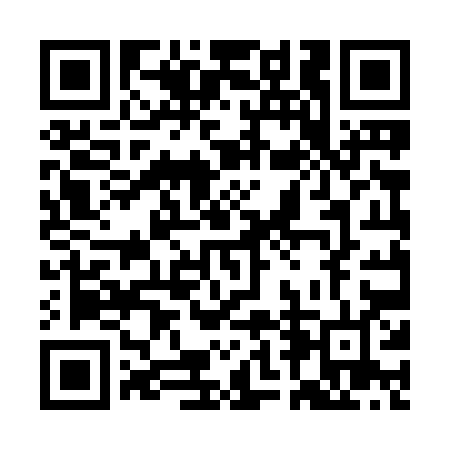 Prayer times for Treasure Cay, BahamasWed 1 May 2024 - Fri 31 May 2024High Latitude Method: NonePrayer Calculation Method: Muslim World LeagueAsar Calculation Method: ShafiPrayer times provided by https://www.salahtimes.comDateDayFajrSunriseDhuhrAsrMaghribIsha1Wed5:086:311:074:387:429:012Thu5:076:301:064:387:439:023Fri5:066:291:064:377:449:024Sat5:056:291:064:377:449:035Sun5:046:281:064:377:459:046Mon5:036:271:064:377:459:057Tue5:026:271:064:377:469:068Wed5:016:261:064:377:469:069Thu5:006:251:064:367:479:0710Fri4:596:251:064:367:479:0811Sat4:586:241:064:367:489:0912Sun4:586:241:064:367:499:0913Mon4:576:231:064:367:499:1014Tue4:566:221:064:367:509:1115Wed4:556:221:064:367:509:1216Thu4:556:211:064:367:519:1217Fri4:546:211:064:367:519:1318Sat4:536:201:064:357:529:1419Sun4:526:201:064:357:529:1520Mon4:526:201:064:357:539:1521Tue4:516:191:064:357:549:1622Wed4:516:191:064:357:549:1723Thu4:506:181:064:357:559:1824Fri4:496:181:064:357:559:1825Sat4:496:181:074:357:569:1926Sun4:486:171:074:357:569:2027Mon4:486:171:074:357:579:2028Tue4:486:171:074:357:579:2129Wed4:476:171:074:357:589:2230Thu4:476:161:074:357:589:2231Fri4:466:161:074:357:599:23